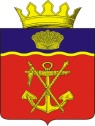 АДМИНИСТРАЦИЯКАЛАЧЁВСКОГО МУНИЦИПАЛЬНОГО РАЙОНА                       ВОЛГОГРАДСКОЙ ОБЛАСТИ			 ПОСТАНОВЛЕНИЕот _____________ 2019 г.								 №________Об утверждении Порядка сообщения муниципальными служащими администрации Калачевского муниципального района Волгоградской области о возникновении личной заинтересованности при исполнении служебных (должностных) обязанностей, которая приводит или может привести к конфликту интересовВ соответствии с федеральными законами от 02.03.2007 № 25-ФЗ «О муниципальной службе в Российской Федерации», от 25.12.2008 № 273-ФЗ «О противодействии коррупции», Указом Президента Российской Федерации от 22.12.2015 № 650 «О порядке сообщения лицами, замещающими отдельные государственные должности Российской Федерации, должности федеральной государственной службы, и иными лицами о возникновении личной заинтересованности при исполнении должностных обязанностей, которая приводит или может привести к конфликту интересов, и о внесении изменений в некоторые акты Президента Российской Федерации»,постановляю:1. Утвердить прилагаемый Порядок сообщения муниципальными служащими администрации Калачевского муниципального района Волгоградской области о возникновении личной заинтересованности при исполнении служебных (должностных) обязанностей, которая приводит или может привести к конфликту интересов.2. Постановление администрации Калачевского муниципального района Волгоградской области от 11.04.2016 № 248 «Об утверждении Положения о порядке сообщения муниципальными служащими о возникновении личной заинтересованности при исполнении должностных обязанностей, которая приводит или может привести к конфликту интересов» признать утратившим силу.3. Настоящее постановление подлежит официальному опубликованию.Глава Калачёвского муниципального района                                                        		П.Н. Харитоненко	Приложение	Утверждено постановлением администрации Калачевского муниципального районаот ___________2019 г. №______Порядоксообщения муниципальными служащими администрации Калачевского муниципального района Волгоградской области о возникновении личной заинтересованности при исполнении служебных (должностных) обязанностей, которая приводит или может привести к конфликту интересов1. Настоящий Порядок регламентирует процедуру сообщения муниципальными служащими администрации Калачевского муниципального района Волгоградской области (далее – муниципальные служащие) о возникновении личной заинтересованности при исполнении служебных (должностных) обязанностей, которая приводит или может привести к конфликту интересов.2. Муниципальные служащие обязаны сообщать о возникновении личной заинтересованности при исполнении служебных (должностных) обязанностей, которая приводит или может привести к конфликту интересов.Муниципальные служащие сообщают о возникновении личной заинтересованности при исполнении служебных (должностных) обязанностей, которая приводит или может привести к конфликту интересов, представителю нанимателя.Сообщение оформляется в письменной форме в виде уведомления о возникновении личной заинтересованности при исполнении служебных (должностных) обязанностей, которая приводит или может привести к конфликту интересов (далее - уведомление о личной заинтересованности), по форме согласно приложению 1 к настоящему Порядку.3. Уведомления о личной заинтересованности по решению Главы Калачевского муниципального района Волгоградской области могут быть переданы на рассмотрение в Комиссию по соблюдению требований к служебному поведению муниципальных служащих и урегулированию конфликта интересов администрации Калачевского муниципального района Волгоградской области (далее – Комиссия).4. Уведомления о личной заинтересованности подаются на имя Главы Калачевского муниципального района Волгоградской области специалисту по муниципальной службе и работе с кадрами администрации Калачевского муниципального района Волгоградской области (далее – специалист по кадрам).5. Уведомления о личной заинтересованности в день поступления специалисту по кадрам подлежат обязательной регистрации в журнале регистрации уведомлений о возникновении личной заинтересованности при исполнении служебных (должностных) обязанностей, которая приводит или может привести к конфликту интересов, по форме согласно приложению 2 к настоящему Порядку.Копия уведомления о личной заинтересованности с отметкой о регистрации возвращается лицу, представившему его.6. Муниципальный служащий в день подачи уведомления о личной заинтересованности обязан информировать о данном факте непосредственного руководителя (при наличии), представив копию уведомления о личной заинтересованности с отметкой о регистрации.7. Специалист по кадрам осуществляет предварительное рассмотрение поступивших уведомлений о личной заинтересованности.В ходе предварительного рассмотрения уведомлений о личной заинтересованности специалист по кадрам вправе проводить собеседование с лицами, подавшими уведомления о личной заинтересованности, получать пояснения по изложенным в них обстоятельствам, направлять в установленном порядке соответствующие запросы в государственные органы, органы местного самоуправления и организации.8. По результатам предварительного рассмотрения уведомления о личной заинтересованности и иных поступивших материалов специалист по кадрам готовит мотивированное заключение.Мотивированное заключение должно содержать:а) информацию, изложенную в уведомлении о личной заинтересованности;б) информацию, полученную от государственных органов, органов местного самоуправления и организаций на основании запросов;в) мотивированный вывод по результатам предварительного рассмотрения уведомления о личной заинтересованности.9. Уведомление о личной заинтересованности, мотивированное заключение и другие материалы, полученные в ходе предварительного рассмотрения уведомления о личной заинтересованности, не позднее семи рабочих дней со дня поступления уведомления о личной заинтересованности передаются специалистом по кадрам Главе Калачевского муниципального района Волгоградской области, либо в Комиссию.В случае направления запросов, указанных в абзаце втором пункта 7 настоящего Порядка, уведомление о личной заинтересованности, мотивированное заключение и другие материалы, полученные в ходе предварительного рассмотрения уведомления о личной заинтересованности, передаются Главе Калачевского муниципального района Волгоградской области, либо в Комиссию в течение 20 дней со дня поступления уведомления о личной заинтересованности.10. По результатам рассмотрения материалов, указанных в пункте 9 настоящего Порядка, Главой Калачевского муниципального района Волгоградской области или Комиссией принимается одно из следующих решений:а) признать, что при исполнении служебных (должностных) обязанностей лицом, представившим уведомление о личной заинтересованности, конфликт интересов отсутствует;б) признать, что при исполнении служебных (должностных) обязанностей лицом, представившим уведомление о личной заинтересованности, личная заинтересованность приводит или может привести к конфликту интересов.в) признать, что лицом, представившим уведомление о личной заинтересованности, при исполнении служебных (должностных) обязанностей не соблюдались требования об урегулировании конфликта интересов.11. В случае принятия решений, предусмотренных подпунктами «б» и «в» настоящего Порядка, Глава Калачевского муниципального района Волгоградской области или Комиссия в соответствии с законодательством Российской Федерации принимает меры (обеспечивает принятие мер) по предотвращению или урегулированию конфликта интересов, рекомендует лицу, подавшему уведомление о личной заинтересованности, принять такие меры, применяет к лицу, подавшему уведомление о личной заинтересованности, конкретную меру ответственности.Приложение 1к Порядку сообщения муниципальными служащими администрации Калачевского муниципального района Волгоградской области о возникновении личной заинтересованности при исполнении служебных (должностных) обязанностей, которая приводит или может привести к конфликту интересовГлаве Калачевского муниципального района Волгоградской области                                        от ________________________________                                               (должность, фамилия, имя, отчество лица, подающего                                        ___________________________________                                                уведомление о личной  заинтересованности)УВЕДОМЛЕНИЕо возникновении личной заинтересованности при исполнении служебных(должностных) обязанностей, которая приводит или может привестик конфликту интересовСообщаю о возникновении у меня личной заинтересованности при исполнении служебных (должностных) обязанностей, которая приводит или может привести к конфликту интересов.Обстоятельства, являющиеся основанием возникновения личной заинтересованности:_________________________________________________________________________________________________________________________________________________________________.Служебные  (должностные)  обязанности, на исполнение которых влияет или может повлиять личная заинтересованность: ________________________________________________________________________________________________________________________________.Предлагаемые   меры  по  предотвращению  или  урегулированию  конфликта интересов: _______________________________________________________________________________________________________________________________________________________.В случае передачи настоящего уведомления на рассмотрение в Комиссию по соблюдению требований к служебному поведению муниципальных служащих и урегулированию конфликта интересов администрации Калачевского муниципального района Волгоградской области намереваюсь (не намереваюсь) лично присутствовать при его рассмотрении. 		         (нужное подчеркнуть)«______» ____________ 20__ г.  	 _________________________     ______________________    (подпись лица, подающего уведомление)                       (инициалы, фамилия)Приложение 2к Порядку сообщения муниципальными служащими администрации Калачевского муниципального района Волгоградской области о возникновении личной заинтересованности при исполнении служебных (должностных) обязанностей, которая приводит или может привести к конфликту интересовЖУРНАЛрегистрации уведомлений о возникновении личной заинтересованности приисполнении служебных (должностных) обязанностей, которая приводит или можетпривести к конфликту интересов№ п/пФамилия, имя, отчество лица, подавшего уведомление о возникновении личной заинтересованностиДолжность лица, подавшего уведомление о возникновении личной заинтересованностиДата поступления уведомления о возникновении личной заинтересованностиФамилия, имя, отчество должностного лица, принявшего уведомление о возникновении личной заинтересованностиПодпись должностного лица, принявшего уведомление о возникновении личной заинтересованностиПримечание1234567